Ökosystem Grünland mit 5. KlassenErfahrungsberichte 2018 aus dem Kreis der Seminarlehrer Biologie (Juli 2018)A	Der theoretische TeilA1	Weniger ist mehr!Vom LehrplanPLUS sind beim Ökosystem Grünland nur 8 neue Fachbegriffe gefordert:–	das Grünland (kann, aber muss nicht genauer definiert werden als vom Menschen 	genutzte Fläche mit Gras und Blumen)–	lebende Einflussgrößen1 wie z. B. Futterpflanzen, Bestäuber, Beute, Fressfeinde (der 	Begriff „Einfluss“ muss eventuell eigens erklärt werden)–	nicht lebende Einflussgrößen2 wie z. B. Licht, Temperatur und Wasser–	die Lebensgemeinschaft3 = alle lebenden Einflussgrößen in einem bestimmten Raum–	der Lebensraum4 = alle nicht lebenden Einflussgrößen in einem bestimmten Raum–	das Ökosystem = die Lebensgemeinschaft und der Lebensraum zusammen (der einzige 	Begriff, der in der 5. Klasse nicht einfach herzuleiten ist; die Wiese entspricht einem 	„Haus“, in einem System hängen alle Größen untereinander zusammen)–	intensive und extensive Bewirtschaftung*	1  biotische Faktoren; 2  abiotische Faktoren; 3  die Biozönose; 4  das Biotop	Es genügt, die griechisch-lateinischen Bezeichnungen in der 6. Klasse oder erst in der Mittelstufe 	einzuführen.* Ein gut funktionierender Einstieg zu den Bewirtschaftungsformen: Bauern werden gefragt, wie viel Fläche sie für das Futter ihrer Kühe brauchen, um 100 Liter Milch zu erzeugen. Bauer Huber meint, dass er dafür eine ziemlich kleine Fläche Grünland benötigt, aber Bauer Meyer bestätigt, dass er für die gleiche Milchproduktion eine große Fläche Grünland braucht. Impuls: Wie könnten sich die Grünlandflächen der Bauern Huber und Meyer unterscheiden? Die Schüler erkennen schnell: Auf der einen Fläche stehen viel mehr Pflanzen als auf der anderen. Das lässt sich graphisch darstellen:				Bauer Huber						Bauer MeyerDie Behandlung von Räuber-Beute-Beziehungen, Nahrungskette und Nahrungsnetz, Klassifizierungen des Grünlands oder andere Vertiefungen sind nicht in jeder Klasse sinnvoll, weil eine zu große Fülle an neuen Fachbegriffen den Aufbau eines stabilen mentalen Bildes bei den Schülern eher behindert als fördert.Daran denken, dass genau die selben Begriffe in der 6. Klasse für die Behandlung des Ökosystems Gewässer wieder benötigt werden.A2	Einstieg:Einem Außerirdischen fällt „Was blüht denn da?“ in die Hand, in dem oft der Begriff „Wiese“ auftaucht. Die Schüler sollen versuchen, den Begriff zu erklären. Wo sie dabei unscharf formulieren, stellt sich der Außerirdische dumm. (Nicola Boedrich, Rupprecht-Gymnasium München)B	Die Arbeit im FreilandB1	Zweck der Arbeit im Freiland:–	vor allem die Begegnung mit der Natur draußen (und nicht der Erwerb von speziellem 	Wissen z. B. zur Artbestimmung), affektiver Zugang zur Natur–	in der Unterstufe in erster Linie erleben und entdecken, am besten spielerisch; ggf. 	Unterschiede feststellen (dazu sind sehr konkrete Arbeitsanleitungen notwendig); 	eventuell einfache Zusammenhänge herstellen (erste Ansätze zu systemischem Denken, 	aber noch nicht vertieft)–	in der Mittelstufe vertiefte Behandlung der Vernetzung der Umweltfaktoren–	sicher nicht: möglichst viele Arten möglichst genau bestimmenB2	Hinweise für Arbeit im Freiland:–	Am besten nur mit der halben Klasse ins Freiland gehen (geteilte Klasse in Naturwissen	schaftlich Arbeiten; Schullandheim; Wandertag) und dann am besten eine zweite Lehr	kraft mitnehmen.–	Am besten eine kleine Grünfläche direkt auf dem Schulgelände untersuchen => die Un	tersuchung kann dann im Rahmen der eigenen Unterrichtsstunde durchgeführt werden.–	Die Schüler erhalten möglichst eng geführt sehr klare Arbeitsanweisungen, die zuvor im 	Unterrichtsraum erklärt werden. Erklärungen im Freiland haben deutlich weniger Effekt, 	weil die Akustik schlechter ist und die Schüler eigentlich loslegen wollen.–	Spielerische Elemente einbauen wie einen Wettbewerb oder ein Rollenspiel.–	Die Erfahrung zeigt eine ziemlich hohe Motivation der Schüler für die praktische Unter-	suchung.B3	Beispiele für Arbeit im Freiland:nach Berichten aus verschiedenen Seminar-Schulena) Pflanzen:–	Kurz vor der Freilandarbeit hat die Lehrkraft durch eine Begehung festgestellt, welche 	Blumen gerade im Untersuchungsgebiet blühen. Die Schüler erhalten farbige Bilder von 	blühenden Blumen mit wenigen (!), aber eindeutigen Hinweisen darauf, woran man sie 	klar erkennen kann, sowie ihrem (deutschen) Namen. In kleinen Gruppen (z. B. die NA-	Partner) suchen die Schüler die abgebildeten Blumen und tragen ihren Standort auf 	einem Plan des Un	tersuchungsgebiets ein. 5 bis 6 Arten genügen vollauf. Ggf. entschei	den die Schüler, ob es sich um einen Sonnen- oder Schattenstandort handelt.	Der Vorteil dieser Methode besteht darin, dass die Schüler keine Bestimmungsbücher 	verwenden müssen und sich nur auf eine kleine Auswahl von Arten beschränken.–	Jeder Schüler sucht sich eine blühende Blume aus, pflückt sie und zeichnet sie (ggf. 	Zusammenarbeit mit Kunst). Dann versucht er, den Namen der Blume mit Hilfe eines 	Bilder-Bestimmungsbuches, einer Bestimmungs-App oder eines Informationsblattes mit 	farbigen Abbildungen (auf dem bereits eine Vorausauswahl getroffen ist) zu ermitteln.	Der Vorteil dieser Methode besteht darin, dass bei regnerischem Wetter der Aufenthalt 	im Freien auf ein Minimum reduziert ist und trotzdem mit Frischmaterial vom Schul	gelände gearbeitet werden kann.–	Die Schüler untersuchen auf einer kleinen, abgesteckten Fläche (z. B. Hula-Hoop-Reifen 	auf die Wiese werfen oder Stöckchen in die Ecken stecken und mit Schnur oder Absperr	band verbinden), wie viele unterschiedliche Arten dort wachsen, ohne sie zu benennen 	oder gar zu bestimmen. Wenn möglich, zwei unterschiedliche Standorte vergleichen (bei	spielsweise sonnig und schattig). Das klappt erstaunlich gut.–	Jeder Schüler erhält den Auftrag, drei Blütenpflanzen, die er noch nicht kennt, zu finden 	und sie mit Hilfe eines Bilder-Bestimmungsbuches bzw. einer Handy-App zu bestimmen.Hinweis: Die Bestimmung muss nicht bis zur Art gehen, oft genügt bereits die Gattung, eventuell auch die Familie. Die Bestimmung gelbblühender Korbblütler ist ausgesprochen heikel.b) Tiere:–	Die Schüler erhalten den Auftrag, mit Keschern, Schnappdeckel-Gläsern und Becher	lupen Tiere zu fangen, die auf der Wiese leben. Hierbei ist es sehr wichtig, dass die 	Fläche, auf der gejagt wird, genau abgegrenzt ist. In einem Fall sind nämlich etwas wilde 	Buben im Feuereifer über den gesamten Lehrerparkplatz und auf die Straße gerannt. In 	den Grünland-Randstreifen der Schule wurden erstaunlich viele Tiere entdeckt und ge	fangen, darunter viele Bienen.c) abiotische Faktoren:Bei genügend Zeit können abiotische Faktoren gleichzeitig mit der Untersuchung der biotischen Faktoren untersucht werden. Die Schüler haben es aber ganz gerne, wenn sie ein zweites Mal in das bereits erkundete Gelände gehen, dann aber mit einem anderen Auftrag. Eventuell können sie vor der Freilandarbeit Hypothesen darüber aufstellen, was sie vermutlich feststellen werden, um diese danach mit den Untersuchungs-Ergebnissen zu vergleichen.–	Lichtintensität: Zur Messung gibt es einfache Handgeräte, aber auch Handy-Apps. 	Messung der Lichtintensität direkt über dem Boden bzw. in Kopfhöhe; an einem sonni	gen bzw. einem schattigen Platz. –	Temperatur: Messung der Lufttemperatur mit einfachen Alkohol-Thermometern direkt 	über dem Boden bzw. in Kopfhöhe. Zusätzliche Messung der Boden-Temperatur: einen 	etwa 10 cm langen, dicken Nagel in den Boden drücken, eine Minute warten, dann mit 	dem Sensor eines Digital-Thermometers die Temperatur am Nagelkopf messen. Am 	besten im Vergleich Sonnen- und Schatten-Standort.–	Boden-pH-Wert: Eine kleine Bodenprobe mit deionisiertem Wasser aufschlämmen und 	filtrieren. Zum Filtrat Blaukrautsaft geben (dafür sollte zuvor in NA die Indiktor-Wir	kung des Blaukrautsafts behandelt worden sein), alternativ Universalinidikator, der am 	besten etwa die gleichen Farben zeigt. Vergleichsmessungen sind hier nicht sinnvoll, 	weil sich die Boden-pH-Werte nicht so dramatisch unterscheiden und in der selben 	Umgebung in der Regel gleich sind. Die Untersuchung ist lediglich eine Anwendung 	eines bekannten Verfahrens.Hinweis: Bei der Auswertung ist eine Fehler-Analyse der Untersuchungen gut machbar und sinnvoll. Beispielsweise ist die Angabe „in Kopfhöhe“ sehr ungenau, eventuell werden unterschiedliche Werte erhalten, je nachdem, wie lange bis zur Ablesung gewartet wird usw.Nickl, Juli 2018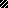 